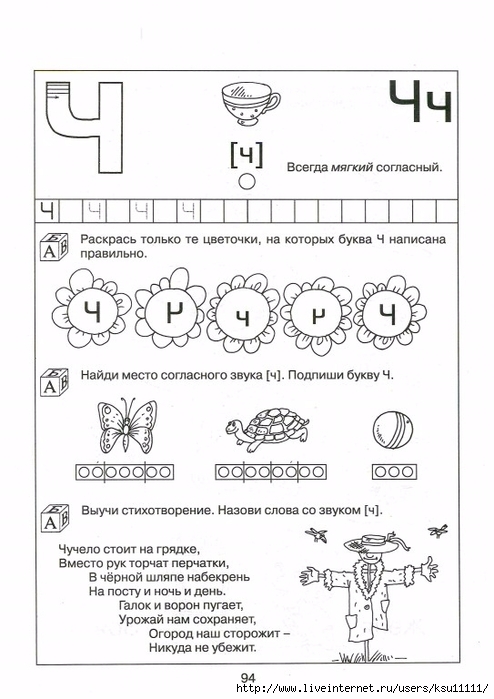 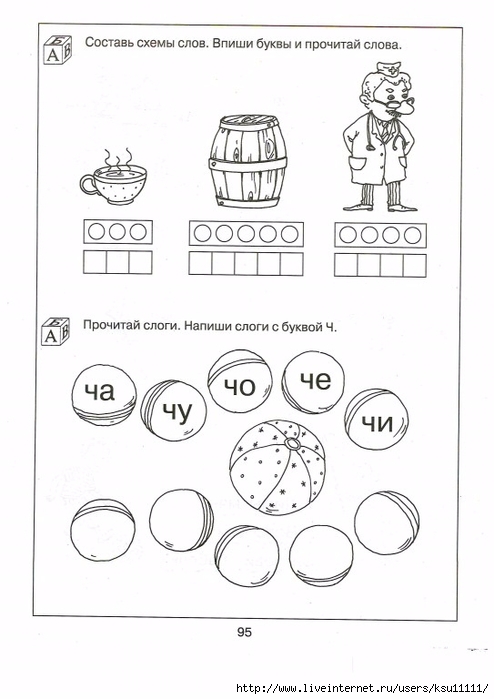 Прочитай, соедини слова с картинками. 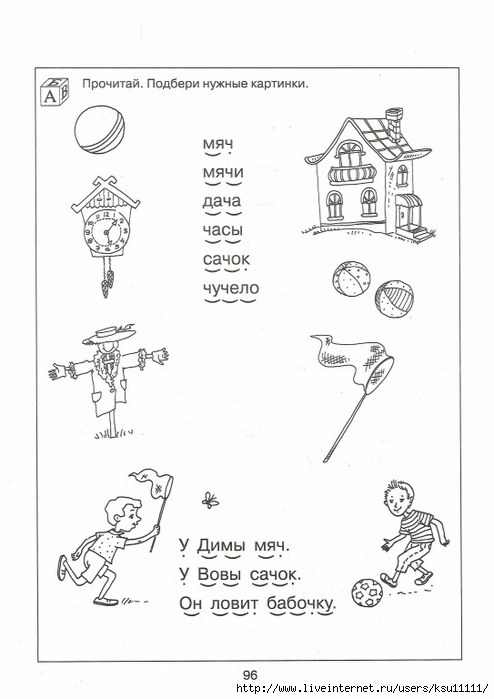 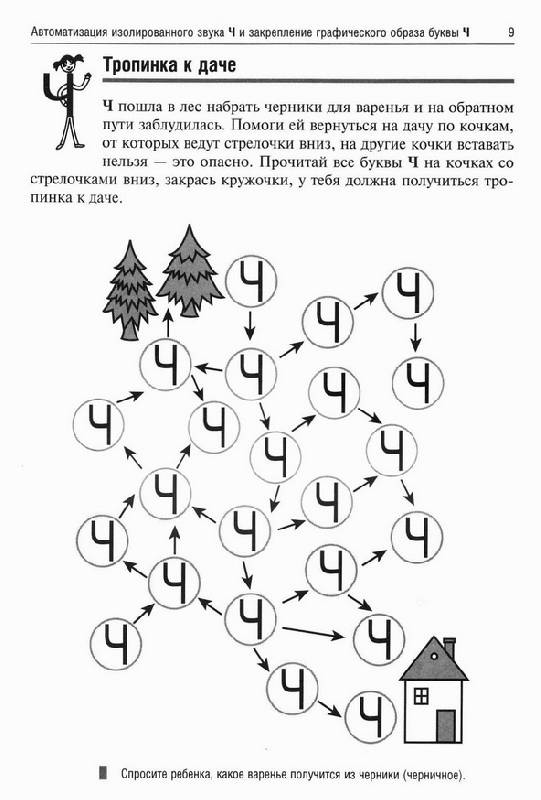 Найди все буквы Ч и раскрась участки коричневым карандашом. Кто получился?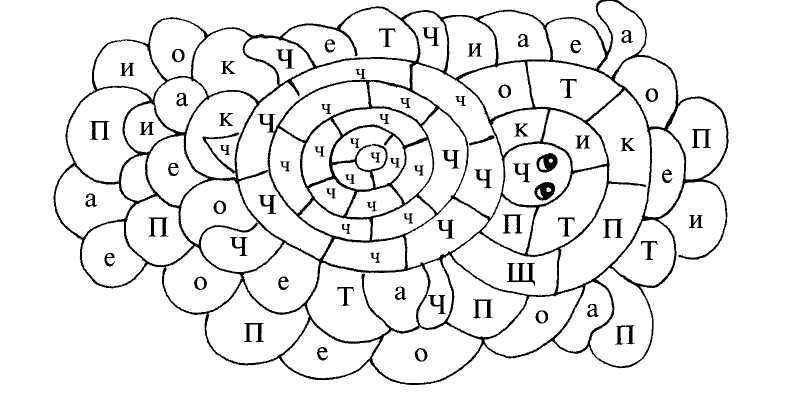 